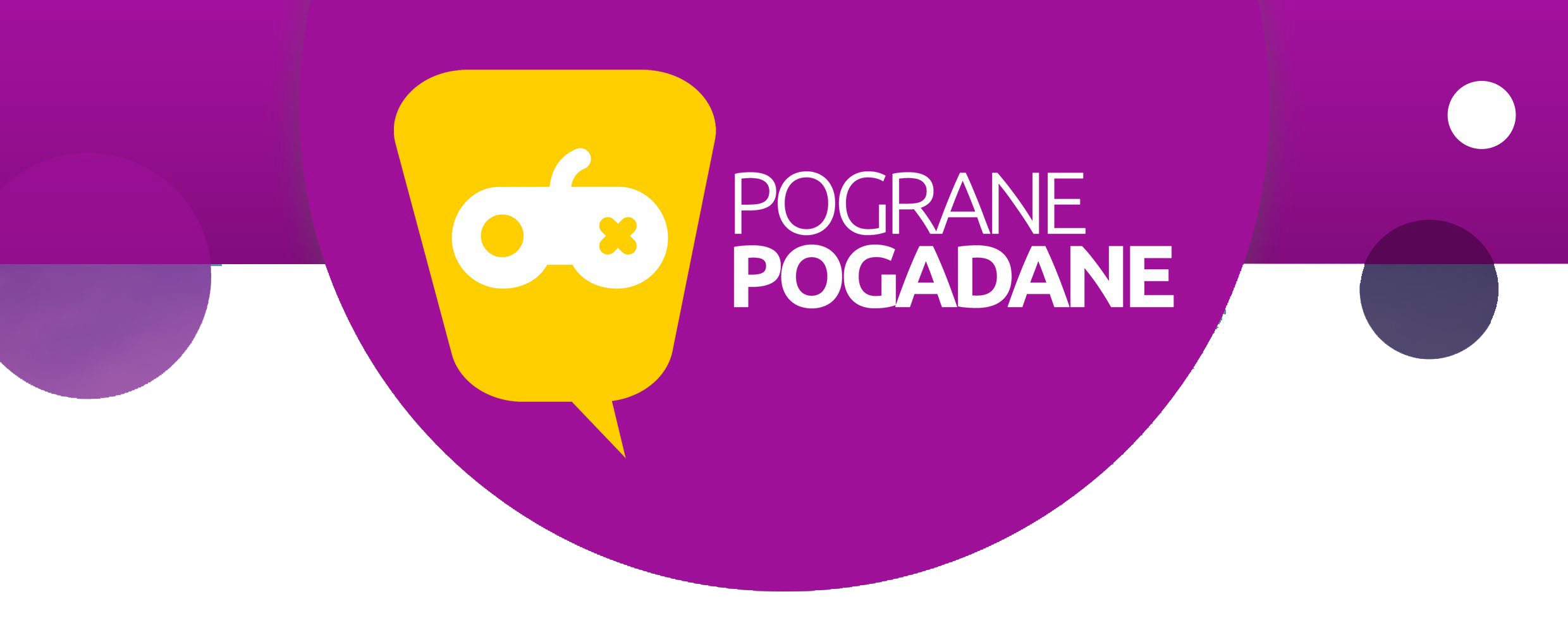 ……………………………….						              ……………………………….                  Miejscowość, Data					                                 Podpis gracza / opiekuna prawnego	Karta Zgłoszeniowa do Turnieju FIFA 2021 w ramach wydarzenia Pograne Pogadane ON TOURKarta Zgłoszeniowa do Turnieju FIFA 2021 w ramach wydarzenia Pograne Pogadane ON TOURImię i nazwisko:Telefon kontaktowy:Adres e-mail: